В Ростовский районный суд.Истец: Зябликов Игорь Андреевичг. Ростов ул. Кирова д.11Третье лицо: нотариус Киселев ВладимирАлександрович ул.Батова д.24Ответчик: Зябликов Сергей Андреевичг.Ростов ул. Чкалова д.24 кв.77Исковое заявление о признании завещания недействительнымЯ, Зябликов Игорь Андреевич, и ответчик по делу, Зябликов Сергей Андреевич, - являемся родными братьями."14"августа ____ года наш отец – Зябликов Андрей Юрьевич - составил завещание, которым завещал сыну – Зябликову Сергею Андреевичу (ответчику по делу) - все свое имущество, которое ко дню его смерти окажется ему принадлежащим, в чем бы оно ни заключалось и где бы ни находилось. Одновременно этим завещанием он лишил меня, также своего сына, наследства (копия завещания прилагается).Указанное завещание удостоверено нотариусом Киселевым Владимиром Александровичем (зарегистрировано в реестре за N 122)."28"января ____ года наш отец умер (копия свидетельства о смерти прилагается).В настоящее время нотариусом Киселевым Владимиром Александровичем ведется наследственное дело в связи с открытием наследства нашего отца.С 2000 года наш отец страдал рядом заболеваний, что подтверждается выпиской из истории болезни, выданной гор. больницей № 2. Копия прилагается. Он был инвалидом второй группы (копия справки прилагается).Из-за этих заболеваний психическое состояние отца в последние годы ухудшилось.Его действия давали основания полагать, что он не понимает их значения и не может ими руководить. Например, его друг Сидоркин Алексей Алексеевич замечал за ним поступки, свидетельствующие о нарушении психики.Этот свидетель, а также другие люди, которые были с ним знакомы, в том числе его лечащие врачи, могут дать показания относительно его состояния.В связи с указанным считаю, что в момент совершения завещания отец не был полностью дееспособным или, если и был дееспособным, находился в момент его совершения в таком состоянии, когда он не был способен понимать значения своих действий или руководить ими.Согласно п. 1 ст. 1131 Гражданского кодекса РФ, при нарушении положений ГК РФ, влекущих за собой недействительность завещания, в зависимости от основания недействительности, завещание является недействительным в силу признания его таковым судом (оспоримое завещание) или независимо от такого признания (ничтожное завещание).Завещание может быть признано судом недействительным по иску лица, права или законные интересы которого нарушены этим завещанием. Оспаривание завещания до открытия наследства не допускается (п. 2 ст. 1131 ГК РФ).Считаю, что составленное отцом - завещание не соответствует требованиям ст. ст. 21, 168, 1118 ГК РФ или ст. 177 ГК РФ.Согласно п. 2 ст. 1118, завещание может быть совершено гражданином, обладающим в момент его совершения дееспособностью в полном объеме.При этом, в соответствии с п. 1 ст. 21 ГК РФ, гражданская дееспособность - это способность гражданина своими действиями приобретать и осуществлять гражданские права, создавать для себя гражданские обязанности и исполнять их.Если же сделка - а завещание является односторонней сделкой на основании п. 2 ст. 154 ГК РФ, ст. ст. 155, 156 ГК РФ - не соответствует требованиям закона или иных правовых актов, то она ничтожна, если закон не устанавливает, что такая сделка оспорима, или не предусматривает иных последствий нарушения (ст. 168 ГК РФ).Также необходимо отметить, что, в соответствии с п. 1 ст. 29 ГК РФ, психическое расстройство, вследствие которого гражданин не может понимать значения своих действий или руководить ими, является основанием для признания гражданина недееспособным.Согласно п. 1 ст. 177 ГК РФ, сделка, совершенная гражданином, хотя и дееспособным, но находившимся в момент ее совершения в таком состоянии, когда он не был способен понимать значение своих действий или руководить ими, может быть признана судом недействительной по иску этого гражданина либо иных лиц, чьи права или охраняемые законом интересы нарушены в результате ее совершения.По моему мнению, оспариваемым завещанием мои права и законные интересы как наследника отца – Зябликова Андрея Юрьевича - нарушены, поскольку я, будучи сыном, имел право на половину наследства, а указанным завещанием я полностью его лишен.Поэтому, на основании изложенного и в соответствии со ст. ст. 21, 168, 177, 1118, 1131 ГК РФ, ст. ст. 131, 132 ГПК РФ,ПРОШУ:1. Признать недействительным завещание, составленное нашим отцом – Зябликовым Андреем Юрьевичем - "14"августа ____ года и удостоверенное нотариусом Киселевым Владимиром Александровичем (зарегистрировано в реестре за N 122).Приложения:Копии исковых заявлений для ответчика и третьего лица.Документ об оплате госпошлины.Копия завещания.Копия свидетельства о смерти.Копия выписки из истории болезни.Копия справки об инвалидности.Дата: 10 мая ____г.   Подпись: Зябликов И.А.ВНИМАНИЕ! Бесплатно скачивая документы с сайта ПравПотребитель.ру, Вы дополнительно получаете возможность на  бесплатную юридическую консультацию!  Всего 3 минуты вашего времени:Достаточно набрать в браузере http://PravPotrebitel.ru/, задать свой вопрос в окошке на страницах сайта и наш специалист сам перезвонит вам и предложит законное решение проблемы!Странно... А почему бесплатно? Все просто:Чем качественней и чаще мы отвечаем на вопросы, тем больше у нас рекламодателей. Грубо говоря, наши рекламодатели платят нам за то, что мы помогаем вам! Пробуйте и рассказывайте другим!
*** P.S. Перед печатью документа данный текст можно удалить..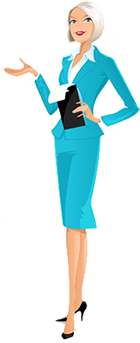 